Тест по информатикепо теме «Алгоритмизация»ВАРИАНТ IАлгоритм – это:правила выполнения определенных действий;ориентированный граф, указывающий порядок выполнения команд;последовательность действий которая приводит которая приводит к решению задачи;набор команд для компьютера.Алгоритмическая структура какого типа изображена на блок-схеме?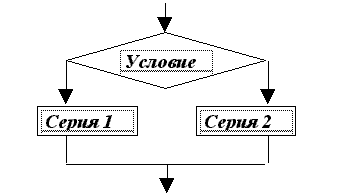 цикл;ветвление;подпрограмма;линейная.Как называется свойство алгоритма, обозначающее, что он всегда приводит к результату через конечное, возможно, очень большое , число шагов?дискретность;понятность;конечность;массовость. Алгоритм называется циклическим, если:он предполагает многократное повторение одних и тех же действий;ход его выполнения зависит от истинности тех или иных условий;его команды выполняются в порядке следования друг за другом;он представлен в табличной форме.Геометрическая фигура ромб используется в блок-схемах для обозначения…начало или коней алгоритма;ввод или вывод;принятие решения;выполнение действия.Что можно считать алгоритмом?правила техники безопасности;список класса;кулинарный рецепт;перечень обязанностей дежурного по классу.Вычислите выражение у=(х+2)*b+1Установите правильную последовательность действий в алгоритме:1.  вынуть флешку из разъема.2.  проверить содержимое флешки на вирусы;3.  вставить флешку в компьютер;4.  остановить работу флешки;5.  скачать нужный файл;Разгадать кроссворд: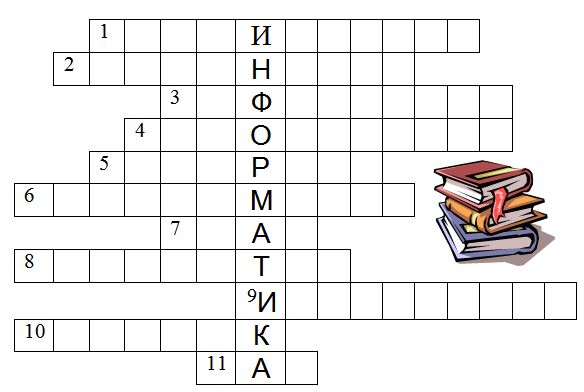 Вопросы: Способ описания алгоритмаСвойство алгоритма, которое определяет возможность завершения процессаСообщение, сведение, знания, уменияОбъект, умеющий выполнять определенный набор действийСтрого определенная последовательность действий при решении задачиСпособ описания алгоритмаСиноним слову алгоритмУстройство обработки информацииКисть, карандаш, как эти объекты называются в графическом редакторе?Графическое изображениеОтдельное действие алгоритмаДайте определение свойству алгоритма «Массовость» - это ________________________ _____________________________________________________________________________________________________________________________________________________________________________________________________________________________________________Тест по информатикепо теме «Алгоритмизация»ВАРИАНТ IIАлгоритм – это:указание на выполнение действий;система правил, описывающая  последовательность действий, которые необходимо выполнить для решения задачи;процесс выполнения вычислений, приводящих к решению задачи;набор команд для компьютера.Алгоритмическая структура какого типа изображена на блок-схеме?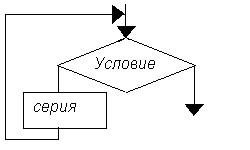 циклветвлениеподпрограмма линейнаяКак называется свойство алгоритма, обозначающее, что он задан с помощью таких предписаний, которые исполнитель может воспринимать и по которым может выполнять требуемые действия?дискретность;понятность;определенность; массовость.Алгоритм называется линейным, если:он предполагает многократное повторение одних и тех же действий;ход его выполнения зависит от истинности тех или иных условий;его команды выполняются в порядке следования друг за другом;он представлен в табличной форме.Геометрическая фигура прямоугольник используется в блок-схемах для обозначения…начало или коней алгоритма;ввод или вывод;принятие решения;выполнение действия.Какой из документов является алгоритмом?правила техники безопасности;инструкция по получению денег в банкомате;расписание уроков;список класса.Вычислить площадь и периметр прямоугольника, если   длина =a , ширина =b.Установите правильную последовательность «Закона Ома для участка цепи»1 сопротивление2 напряжение3 сила тока4 прямо пропорционально5 обратно пропорциональноРазгадать кроссворд:Вопросы: Способ описания алгоритмаСвойство алгоритма, которое определяет возможность завершения процессаСообщение, сведение, знания, уменияОбъект, умеющий выполнять определенный набор действийСтрого определенная последовательность действий при решении задачиСпособ описания алгоритмаСиноним слову алгоритмУстройство обработки информацииКисть, карандаш, как эти объекты называются в графическом редакторе?Графическое изображениеОтдельное действие алгоритмаДайте определение свойству алгоритма «Дискретность» - это ______________________ _____________________________________________________________________________________________________________________________________________________________________________________________________________________________________________Тест по информатикепо теме «Алгоритмизация»ВАРИАНТ IIIАлгоритм – это:последовательность команд для любого исполнителя;решение задачи;конечный набор команд, которые имеют определенную последовательность и которые являются понятными исполнителю и точными;процесс решения задачи, разбитый на последовательные шаги.Алгоритмическая структура какого типа изображена на блок-схеме?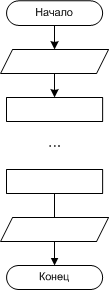 циклветвлениеподпрограмма линейнаяКак называется свойство алгоритма, обозначающее, что путь решения задачи разделен на отдельные шаги?дискретность;понятность;определенность;массовостьАлгоритм называется циклическим, если:он предполагает многократное повторение одних и тех же действий;ход его выполнения зависит от истинности тех или иных условий;его команды выполняются в порядке следования друг за другом;он представлен в табличной форме.Геометрическая фигура овал используется в блок-схемах для обозначения…начало или коней алгоритма;ввод или вывод;принятие решения;выполнение действия.Какой из документов является алгоритмом?расписание уроков;правила техники безопасности;список класса;инструкция по получению денег в банкомате.Вычисление площади круга по формуле: S = PI* R*R, где  PI =3,14Укажите правильную последовательность « Теоремы Пифагора»сумме;гипотенузы;равен;квадрат;катетов;квадратов.Разгадать кроссворд:Вопросы: Способ описания алгоритмаСвойство алгоритма, которое определяет возможность завершения процессаСообщение, сведение, знания, уменияОбъект, умеющий выполнять определенный набор действийСтрого определенная последовательность действий при решении задачиСпособ описания алгоритмаСиноним слову алгоритмУстройство обработки информацииКисть, карандаш, как эти объекты называются в графическом редакторе?Графическое изображениеОтдельное действие алгоритмаДайте определение свойству алгоритма «Доступность» - это ________________________ ______________________________________________________________________________________________________________________________________________________________________________________________________________________________________________________Ключ№вопросаВариантыВариантыВарианты№вопросаIIIIII1323221433214132534163247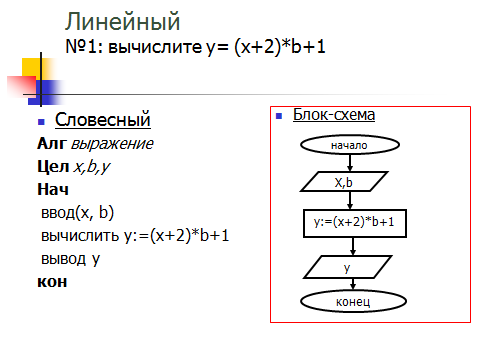 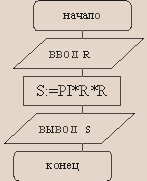 83,2,5,4,13,4,2,5,14,2,3,1,6,591. графический; 2.конечность; 3.информация; 4.исполнитель; 5. алгоритм; 6. программный; 7.план; 8. компьютер; 9. инструмент; 10.рисунок; 11. Шаг.1. графический; 2.конечность; 3.информация; 4.исполнитель; 5. алгоритм; 6. программный; 7.план; 8. компьютер; 9. инструмент; 10.рисунок; 11. Шаг.1. графический; 2.конечность; 3.информация; 4.исполнитель; 5. алгоритм; 6. программный; 7.план; 8. компьютер; 9. инструмент; 10.рисунок; 11. Шаг.10алгоритм должен быть широко применяемымэто означает, что все операции предусмотренные алгоритмом, должны быть представлены простыми шагами, что каждый шаг можно выполнить однозначно.у каждого исполнителя, есть своя система команд, в области которой  все интерпретируется им однозначно 